Уважаемые коллеги, родители и учащиеся!Приглашаю Вас присоединиться к циклу вебинаров, организованных ФГБУ «Центр защиты прав и интересов детей». Темы актуальны и интересны для всех!!! Ссылка:https://fcprc.ru/news/vebinary-dlya-pedagogov-spetsialistov-roditelej-i-podrostkov/Регистрируйтесь и участвуйте!Расскажу о нескольких из них...«Эффективная организация учебной деятельности подростка при подготовке к экзаменам в домашних условиях». Приняли участие более 697 человек из 50 регионов Российской Федерации. Провела мероприятие психолог, аналитик Назарова Мария Александровна и рассказала об использовании технологии тайм-менеджмента для выпускников школ. Была отмечена важность целеполагания в жизни человека. На конкретных примерах были разобраны этапы постановки цели. В результате мероприятия все участники – родители, педагоги, психологи смогли сформулировать свои желания так, чтобы они стали четкими и достижимыми. В заключении ведущей были приведены слова восточного философа: «Тот, кто ставит перед собой четкие цели и пытается их добиться- приговорен к УСПЕХУ. Таков закон Вселенной».«Особенности подросткового возраста с точки зрения психологии, социологии и этологии». Ведущий психолог, кандидат социологических наук Дубровский Роман Геннадьевич на ситуативных примерах показал, что подростковый возраст прекрасен во всех его проявлениях и взрослым не стоит так уж этого бояться. Ведущий подчеркнул, как важно доверие и взаимопонимание взрослых и детей-подростков.«8 правил общения с подростком». Данный вебинар был очень полезен для родителей. Ведущая Горнова Татьяна Сергеевна задается вопросами, которые очень часто волнуют родителей: «Почему мой ребенок изменился? Что меня тревожит в поведении моего ребенка?». Горнова Т.С. предложила несколько правил для родителей, чтобы общение с ребенком-подростком было продуктивным и доверительным. Вот некоторые из них: «Слушаем все, о чем говорит ребенок. Объясняем мотивы своих поступков по отношению к ребенку. Защищаем своего ребенка» и другие рекомендации.Надеюсь, Вас заинтересовала эта информация. Все мы сейчас находимся в трудных условиях. Важно сохранять спокойствие и взаимопонимание.Желаю всем здоровья! С уважением, Пуларгина Г.Г.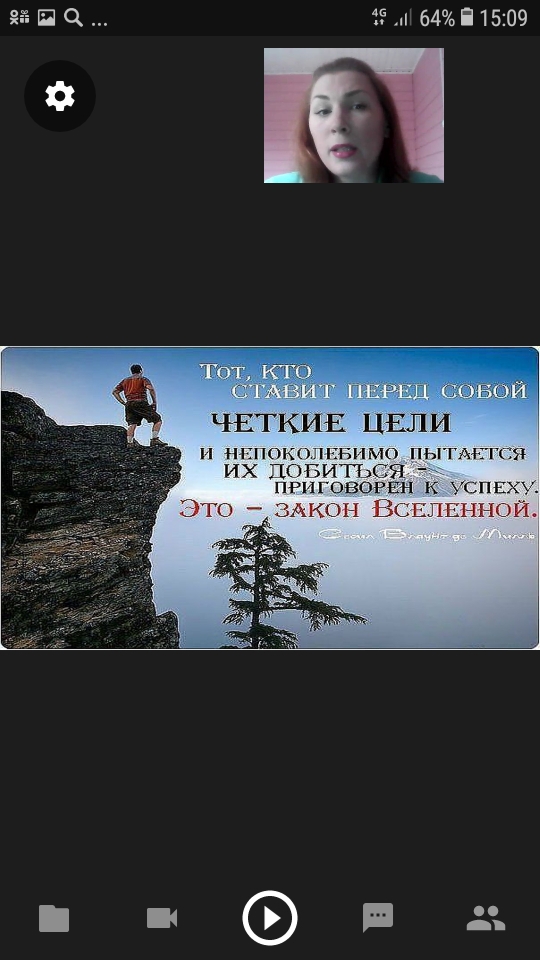 